Presseinformation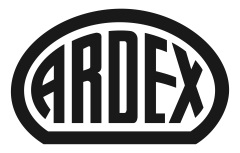 ARDEX AF 485 Schubfester ParkettkleberFür die schubfeste Verklebung von Massivholzböden: neuer hartelastischer SMP-Parkettklebstoff von ArdexWitten, . Massivholzböden sicher verlegen: Ardex hat einen einkomponentigen Parkettkleber auf SMP-Basis entwickelt, der die Verarbeitung sicher und bequem macht und Fugen vermeidet. ARDEX AF 485 ist ein harter Parkettklebstoff nach DIN EN ISO 17178. Er besitzt die Festigkeit eines zweikomponentigen Polyurethanklebstoffes – und gleichzeitig alle Vorteile eines einkomponentigen Produkts. So lassen sich Massivholzböden einfach und sicher verlegen. Ideal für MassivholzdielenARDEX AF 485 ist für alle gängigen Holzarten geeignet. Durch die harte Klebstoffriefe und die hohe innere Festigkeit bietet der Klebstoff vor allem bei der Verlegung weniger maßstabilen Parkettelementen wie Massivholzdielen oder Stabparkett aus Buche die größtmögliche Sicherheit. „Dazu gehört auch, dass die neuentwickelte Rezeptur vollkommen frei von weichmachenden Substanzen ist und es zu nahezu keinen Wechselwirkungen mit Lacken und Ölen kommt“, sagt Martin Kupka, stellvertretender Leiter Anwendungstechnik bei Ardex. „Zusätzlich ist das Produkt sehr emissionsarm, lösemittel- und wasserfrei.“ Der schubfeste Parkettkleber auf SMP-Basis ist sofort gebrauchsfertig. „Hier verbinden sich die Klebeeigenschaften eines klassischen 2K-Parkettklebers mit den Vorteilen eines 1K-Produktes“, so Martin Kupka. „Und was gut zum Ardex-Nachhaltigkeitskonzept passt: Reste von ARDEX AF 485 brauchen nicht entsorgt, sondern können auf der nächsten Baustelle wieder eingesetzt werden.“ Wie alle Ardex-SMP-Parkettklebstoffe hat auch ARDEX AF 485 eine sehr lange Lagerdauer: Ungeöffnet können Handwerker das Originalgebinde mindestens 18 Monate lang lagern.Weitere Vorteile von ARDEX AF 485: Der neue Parkettkleber hat einen sehr guten Riefenstand, einen schnellen Festigkeitsaufbau und eine hohe Endfestigkeit. Zudem lässt er sich leicht verstreichen.  Über ArdexDie Ardex GmbH ist einer der Weltmarktführer bei hochwertigen bauchemischen Spezialbaustoffen. Als Gesellschaft in Familienbesitz verfolgt das Unternehmen seit über 70 Jahren einen nachhaltigen Wachstumskurs. Die Ardex-Gruppe beschäftigt heute über 3.300 Mitarbeiter und ist in mehr als 100 Ländern auf allen Kontinenten präsent, im Kernmarkt Europa nahezu flächendeckend. Mit mehr als zehn großen Marken erwirtschaftet Ardex weltweit einen Gesamtumsatz von mehr als 820 Millionen Euro.Presseanfragen bitte an:Ardex GmbHJanin Settino, Friedrich-Ebert-Straße 45, 58453 WittenTel. 02302 664-598, janin.settino@ardex.de